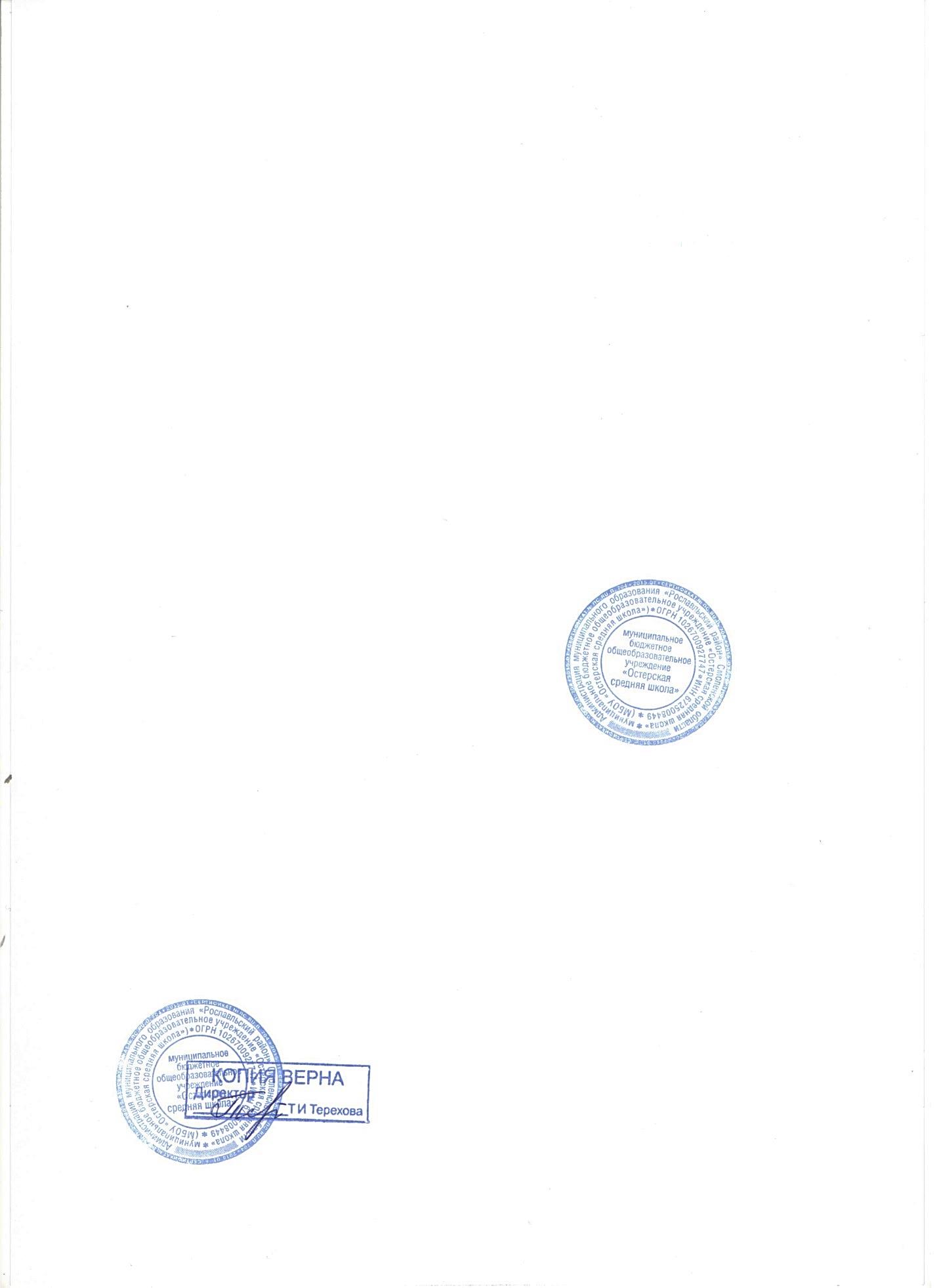 Планируемые результаты изучения английского языка в 9 классе.Личностные результаты освоения основной образовательной программы:1. Российская гражданская идентичность (патриотизм, уважение к Отечеству, к прошлому и настоящему многонационального народа России,  чувство ответственности и долга перед Родиной, идентификация себя в качестве гражданина России, субъективная значимость использования русского языка и языков народов России, осознание и ощущение личностной сопричастности судьбе российского народа). Осознание этнической принадлежности, знание истории, языка, культуры своего народа, своего края, основ культурного наследия народов России и человечества (идентичность человека с российской многонациональной культурой, сопричастность истории народов и государств, находившихся на территории современной России); интериоризация гуманистических, демократических и традиционных ценностей многонационального российского общества. Осознанное, уважительное и доброжелательное отношение к истории, культуре, религии, традициям, языкам, ценностям народов России и народов мира.2. Готовность и способность обучающихся к саморазвитию и самообразованию на основе мотивации к обучению и познанию; готовность и способность осознанному выбору и построению дальнейшей индивидуальной траектории образования на базе ориентировки в мире профессий и профессиональных предпочтений, с учетом устойчивых познавательных интересов.3. Развитое моральное сознание и компетентность в решении моральных проблем на основе личностного выбора, формирование нравственных чувств и нравственного поведения, осознанного и ответственного отношения к собственным поступкам (способность к нравственному самосовершенствованию; веротерпимость, уважительное отношение к религиозным чувствам, взглядам людей или их отсутствию; знание основных норм морали, нравственных, духовных идеалов, хранимых в культурных традициях народов России, готовность на их основе к сознательному самоограничению в поступках, поведении, расточительном потребительстве; сформированность представлений об основах светской этики, культуры традиционных религий, их роли в развитии культуры и истории России и человечества, в становлении гражданского общества и российской государственности; понимание значения нравственности, веры и религии в жизни человека, семьи и общества). Сформированность ответственного отношения к учению; уважительного отношения к труду, наличие опыта участия в социально значимом труде. Осознание значения семьи в жизни человека и общества, принятие ценности семейной жизни, уважительное и заботливое отношение к членам своей семьи.4. Сформированность целостного мировоззрения, соответствующего современному уровню развития науки и общественной практики, учитывающего социальное, культурное, языковое, духовное многообразие современного мира.5. Осознанное, уважительное и доброжелательное отношение к другому человеку, его мнению, мировоззрению, культуре, языку, вере, гражданской позиции. Готовность и способность вести диалог с другими людьми и достигать в нем взаимопонимания (идентификация себя как полноправного субъекта общения, готовность к конструированию образа партнера по диалогу, готовность к конструированию образа допустимых способов диалога, готовность к конструированию процесса диалога как конвенционирования интересов, процедур, готовность и способность к ведению переговоров). 6. Освоенность социальных норм, правил поведения, ролей и форм социальной жизни в группах и сообществах. Участие в школьном самоуправлении и общественной жизни в пределах возрастных компетенций с учетом региональных, этнокультурных, социальных и экономических особенностей (формирование готовности к участию в процессе упорядочения социальных связей и отношений, в которые включены и которые формируют сами учащиеся; включенность в непосредственное гражданское участие, готовность участвовать в жизнедеятельности подросткового общественного объединения, продуктивно взаимодействующего с социальной средой и социальными институтами;идентификация себя в качестве субъекта социальных преобразований, освоение компетентностей в сфере организаторской деятельности; интериоризация ценностей созидательного отношения к окружающей действительности, ценностей социального творчества, ценности продуктивной организации совместной деятельности, самореализации в группе и организации, ценности «другого» как равноправного партнера, формирование компетенций анализа, проектирования, организации деятельности, рефлексии изменений, способов взаимовыгодного сотрудничества, способов реализации собственного лидерского потенциала).7. Сформированность ценности здорового и безопасного образа жизни; интериоризация правил индивидуального и коллективного безопасного поведения в чрезвычайных ситуациях, угрожающих жизни и здоровью людей, правил поведения на транспорте и на дорогах.8. Развитость эстетического сознания через освоение художественного наследия народов России и мира, творческой деятельности эстетического характера (способность понимать художественные произведения, отражающие разные этнокультурные традиции; сформированность основ художественной культуры обучающихся как части их общей духовной культуры, как особого способа познания жизни и средства организации общения; эстетическое, эмоционально-ценностное видение окружающего мира; способность к эмоционально-ценностному освоению мира, самовыражению и ориентации в художественном и нравственном пространстве культуры; уважение к истории культуры своего Отечества, выраженной в том числе в понимании красоты человека; потребность в общении с художественными произведениями, сформированность активного отношения к традициям художественной культуры как смысловой, эстетической и личностно-значимой ценности).9. Сформированность основ экологической культуры, соответствующей современному уровню экологического мышления, наличие опыта экологически ориентированной рефлексивно-оценочной и практической деятельности в жизненных ситуациях (готовность к исследованию природы, к занятиям сельскохозяйственным трудом, к художественно-эстетическому отражению природы, к занятиям туризмом, в том числе экотуризмом, к осуществлению природоохранной деятельности).Метапредметные результаты освоения ООПМетапредметные результаты включают освоенные обучающимися межпредметные понятия и универсальные учебные действия (регулятивные, познавательные,коммуникативные).Межпредметные понятияВ основной школе на всех предметах будет продолжена работа по формированию и развитию основ читательской компетенции. Обучающиеся овладеют чтением как средством осуществления своих дальнейших планов: продолжения образования и самообразования, осознанного планирования своего актуального и перспективного круга чтения, в том числе досугового, подготовки к трудовой и социальной деятельности. У выпускников будет сформирована потребность в систематическом чтении как средстве познания мира и себя в этом мире, гармонизации отношений человека и общества, создании образа «потребного будущего».При изучении учебных предметов обучающиеся усовершенствуют приобретенные на первом уровне навыки работы с информацией и пополнят их. Они смогут работать с текстами, преобразовывать и интерпретировать содержащуюся в них информацию, в том числе:• систематизировать, сопоставлять, анализировать, обобщать и интерпретировать информацию, содержащуюся в готовых информационных объектах;• выделять главную и избыточную информацию, выполнять смысловое свертывание выделенных фактов, мыслей; представлять информацию в сжатой словесной форме (в виде плана или тезисов) и в наглядно-символической форме (в виде таблиц, графических схем и диаграмм, карт понятий — концептуальных диаграмм, опорных конспектов);• заполнять и дополнять таблицы, схемы, диаграммы, тексты.В ходе изучения всех учебных предметов обучающиеся приобретут опыт проектной деятельности как особой формы учебной работы, способствующей воспитанию самостоятельности, инициативности, ответственности, повышению мотивации и эффективности учебной деятельности; в ходе реализации исходного замысла на практическом уровне овладеют умением выбирать адекватные стоящей задаче средства, принимать решения, в том числе и в ситуациях неопределенности. Они получат возможность развить способность к разработке нескольких вариантов решений, к поиску нестандартных решений, поиску и осуществлению наиболее приемлемого решения.В соответствии ФГОС ООО выделяются три группы универсальных учебных действий: регулятивные, познавательные, коммуникативные.Регулятивные УУДУмение самостоятельно определять цели обучения, ставить и формулировать новые задачи в учебе и познавательной деятельности, развивать мотивы и интересы своей познавательной деятельности. Обучающийся сможет:анализировать существующие и планировать будущие образовательные результаты;идентифицировать собственные проблемы и определять главную проблему;выдвигать версии решения проблемы, формулировать гипотезы, предвосхищать конечный результат;ставить цель деятельности на основе определенной проблемы и существующих возможностей;формулировать учебные задачи как шаги достижения поставленной цели деятельности;обосновывать целевые ориентиры и приоритеты ссылками на ценности, указывая и обосновывая логическую последовательность шагов.Умение самостоятельно планировать пути достижения целей, в том числе альтернативные, осознанно выбирать наиболее эффективные способы решения учебных и познавательных задач. Обучающийся сможет:определять необходимые действие(я) в соответствии с учебной и познавательной задачей и составлять алгоритм их выполнения;обосновывать и осуществлять выбор наиболее эффективных способов решения учебных и познавательных задач;определять/находить, в том числе из предложенных вариантов, условия для выполнения учебной и познавательной задачи;выстраивать жизненные планы на краткосрочное будущее (заявлять целевые ориентиры, ставить адекватные им задачи и предлагать действия, указывая и обосновывая логическую последовательность шагов);выбирать из предложенных вариантов и самостоятельно искать средства/ресурсы для решения задачи/достижения цели;составлять план решения проблемы (выполнения проекта, проведения исследования);определять потенциальные затруднения при решении учебной и познавательной задачи и находить средства для их устранения;описывать свой опыт, оформляя его для передачи другим людям в виде технологии решения практических задач определенного класса;планировать и корректировать свою индивидуальную образовательную траекторию.Умение соотносить свои действия с планируемыми результатами, осуществлять контроль своей деятельности в процессе достижения результата, определять способы действий в рамках предложенных условий и требований, корректировать свои действия в соответствии с изменяющейся ситуацией. Обучающийся сможет:определять совместно с педагогом и сверстниками критерии планируемых результатов и критерии оценки своей учебной деятельности;систематизировать (в том числе выбирать приоритетные) критерии планируемых результатов и оценки своей деятельности;отбирать инструменты для оценивания своей деятельности, осуществлять самоконтроль своей деятельности в рамках предложенных условий и требований;оценивать свою деятельность, аргументируя причины достижения или отсутствия планируемого результата;находить достаточные средства для выполнения учебных действий в изменяющейся ситуации и/или при отсутствии планируемого результата;работая по своему плану, вносить коррективы в текущую деятельность на основе анализа изменений ситуации для получения запланированных характеристик продукта/результата;устанавливать связь между полученными характеристиками продукта и характеристиками процесса деятельности и по завершении деятельности предлагать изменение характеристик процесса для получения улучшенных характеристик продукта;сверять свои действия с целью и, при необходимости, исправлять ошибки самостоятельно.Умение оценивать правильность выполнения учебной задачи, собственные возможности ее решения. Обучающийся сможет:определять критерии правильности (корректности) выполнения учебной задачи;анализировать и обосновывать применение соответствующего инструментария для выполнения учебной задачи;свободно пользоваться выработанными критериями оценки и самооценки, исходя из цели и имеющихся средств, различая результат и способы действий;оценивать продукт своей деятельности по заданным и/или самостоятельно определенным критериям в соответствии с целью деятельности;обосновывать достижимость цели выбранным способом на основе оценки своих внутренних ресурсов и доступных внешних ресурсов;фиксировать и анализировать динамику собственных образовательных результатов.Владение основами самоконтроля, самооценки, принятия решений и осуществления осознанного выбора в учебной и познавательной. Обучающийся сможет:наблюдать и анализировать собственную учебную и познавательную деятельность и деятельность других обучающихся в процессе взаимопроверки;соотносить реальные и планируемые результаты индивидуальной образовательной деятельности и делать выводы;принимать решение в учебной ситуации и нести за него ответственность;самостоятельно определять причины своего успеха или неуспеха и находить способы выхода из ситуации неуспеха;ретроспективно определять, какие действия по решению учебной задачи или параметры этих действий привели к получению имеющегося продукта учебной деятельности;демонстрировать приемы регуляции психофизиологических/ эмоциональных состояний для достижения эффекта успокоения (устранения эмоциональной напряженности), эффекта восстановления (ослабления проявлений утомления), эффекта активизации (повышения психофизиологической реактивности).Познавательные УУДУмение определять понятия, создавать обобщения, устанавливать аналогии, классифицировать, самостоятельно выбирать основания и критерии для классификации, устанавливать причинно-следственные связи, строить логическое рассуждение, умозаключение (индуктивное, дедуктивное, по аналогии) и делать выводы. Обучающийся сможет:подбирать слова, соподчиненные ключевому слову, определяющие его признаки и свойства;выстраивать логическую цепочку, состоящую из ключевого слова и соподчиненных ему слов;выделять общий признак двух или нескольких предметов или явлений и объяснять их сходство;объединять предметы и явления в группы по определенным признакам, сравнивать, классифицировать и обобщать факты и явления;выделять явление из общего ряда других явлений;определять обстоятельства, которые предшествовали возникновению связи между явлениями, из этих обстоятельств выделять определяющие, способные быть причиной данного явления, выявлять причины и следствия явлений;строить рассуждение от общих закономерностей к частным явлениям и от частных явлений к общим закономерностям;строить рассуждение на основе сравнения предметов и явлений, выделяя при этом общие признаки;излагать полученную информацию, интерпретируя ее в контексте решаемой задачи;самостоятельно указывать на информацию, нуждающуюся в проверке, предлагать и применять способ проверки достоверности информации;вербализовать эмоциональное впечатление, оказанное на него источником;объяснять явления, процессы, связи и отношения, выявляемые в ходе познавательной и исследовательской деятельности (приводить объяснение с изменением формы представления; объяснять, детализируя или обобщая; объяснять с заданной точки зрения);выявлять и называть причины события, явления, в том числе возможные / наиболее вероятные причины, возможные последствия заданной причины, самостоятельно осуществляя причинно-следственный анализ;делать вывод на основе критического анализа разных точек зрения, подтверждать вывод собственной аргументацией или самостоятельно полученными данными.Умение создавать, применять и преобразовывать знаки и символы, модели и схемы для решения учебных и познавательных задач. Обучающийся сможет:обозначать символом и знаком предмет и/или явление;определять логические связи между предметами и/или явлениями, обозначать данные логические связи с помощью знаков в схеме;создавать абстрактный или реальный образ предмета и/или явления;строить модель/схему на основе условий задачи и/или способа ее решения;создавать вербальные, вещественные и информационные модели с выделением существенных характеристик объекта для определения способа решения задачи в соответствии с ситуацией;преобразовывать модели с целью выявления общих законов, определяющих данную предметную область;переводить сложную по составу (многоаспектную) информацию из графического или формализованного (символьного) представления в текстовое, и наоборот;строить схему, алгоритм действия, исправлять или восстанавливать неизвестный ранее алгоритм на основе имеющегося знания об объекте, к которому применяется алгоритм;строить доказательство: прямое, косвенное, от противного;анализировать/рефлексировать опыт разработки и реализации учебного проекта, исследования (теоретического, эмпирического) на основе предложенной проблемной ситуации, поставленной цели и/или заданных критериев оценки продукта/результата.Смысловое чтение. Обучающийся сможет:находить в тексте требуемую информацию (в соответствии с целями своей деятельности);ориентироваться в содержании текста, понимать целостный смысл текста, структурировать текст;устанавливать взаимосвязь описанных в тексте событий, явлений, процессов;резюмировать главную идею текста;преобразовывать текст, «переводя» его в другую модальность, интерпретировать текст (художественный и нехудожественный – учебный, научно-популярный, информационный, текст non-fiction);критически оценивать содержание и форму текста.Формирование и развитие экологического мышления, умение применять его в познавательной, коммуникативной, социальной практике и профессиональной ориентации. Обучающийся сможет:определять свое отношение к природной среде;анализировать влияние экологических факторов на среду обитания живых организмов;проводить причинный и вероятностный анализ экологических ситуаций;прогнозировать изменения ситуации при смене действия одного фактора на действие другого фактора;распространять экологические знания и участвовать в практических делах по защите окружающей среды;выражать свое отношение к природе через рисунки, сочинения, модели, проектные работы.10. Развитие мотивации к овладению культурой активного использования словарей и других поисковых систем. Обучающийся сможет:определять необходимые ключевые поисковые слова и запросы;осуществлять взаимодействие с электронными поисковыми системами, словарями;формировать множественную выборку из поисковых источников для объективизации результатов поиска;соотносить полученные результаты поиска со своей деятельностью.Коммуникативные УУДУмение организовывать учебное сотрудничество и совместную деятельность с учителем и сверстниками; работать индивидуально и в группе: находить общее решение и разрешать конфликты на основе согласования позиций и учета интересов; формулировать, аргументировать и отстаивать свое мнение. Обучающийся сможет:определять возможные роли в совместной деятельности;играть определенную роль в совместной деятельности;принимать позицию собеседника, понимая позицию другого, различать в его речи: мнение (точку зрения), доказательство (аргументы), факты; гипотезы, аксиомы, теории;определять свои действия и действия партнера, которые способствовали или препятствовали продуктивной коммуникации;строить позитивные отношения в процессе учебной и познавательной деятельности;корректно и аргументированно отстаивать свою точку зрения, в дискуссии уметь выдвигать контраргументы, перефразировать свою мысль (владение механизмом эквивалентных замен);критически относиться к собственному мнению, с достоинством признавать ошибочность своего мнения (если оно таково) и корректировать его;предлагать альтернативное решение в конфликтной ситуации;выделять общую точку зрения в дискуссии;договариваться о правилах и вопросах для обсуждения в соответствии с поставленной перед группой задачей;организовывать учебное взаимодействие в группе (определять общие цели, распределять роли, договариваться друг с другом и т. д.);устранять в рамках диалога разрывы в коммуникации, обусловленные непониманием/неприятием со стороны собеседника задачи, формы или содержания диалога.Умение осознанно использовать речевые средства в соответствии с задачей коммуникации для выражения своих чувств, мыслей и потребностей для планирования и регуляции своей деятельности; владение устной и письменной речью, монологической контекстной речью. Обучающийся сможет:определять задачу коммуникации и в соответствии с ней отбирать речевые средства;отбирать и использовать речевые средства в процессе коммуникации с другими людьми (диалог в паре, в малой группе и т. д.);представлять в устной или письменной форме развернутый план собственной деятельности;соблюдать нормы публичной речи, регламент в монологе и дискуссии в соответствии с коммуникативной задачей;высказывать и обосновывать мнение (суждение) и запрашивать мнение партнера в рамках диалога;принимать решение в ходе диалога и согласовывать его с собеседником;создавать письменные «клишированные» и оригинальные тексты с использованием необходимых речевых средств;использовать вербальные средства (средства логической связи) для выделения смысловых блоков своего выступления;использовать невербальные средства или наглядные материалы, подготовленные/отобранные под руководством учителя;делать оценочный вывод о достижении цели коммуникации непосредственно после завершения коммуникативного контакта и обосновывать его.Формирование и развитие компетентности в области использования информационно-коммуникационных технологий (далее – ИКТ). Обучающийся сможет:целенаправленно искать и использовать информационные ресурсы, необходимые для решения учебных и практических задач с помощью средств ИКТ;выбирать, строить и использовать адекватную информационную модель для передачи своих мыслей средствами естественных и формальных языков в соответствии с условиями коммуникации;выделять информационный аспект задачи, оперировать данными, использовать модель решения задачи;использовать компьютерные технологии (включая выбор адекватных задаче инструментальных программно-аппаратных средств и сервисов) для решения информационных и коммуникационных учебных задач, в том числе: вычисление, написание писем, сочинений, докладов, рефератов, создание презентаций и др.;использовать информацию с учетом этических и правовых норм;создавать информационные ресурсы разного типа и для разных аудиторий, соблюдать информационную гигиену и правила информационной безопасности.Предметные результатыКоммуникативные уменияГоворение. Диалогическая речьВыпускник научится:вести диалог (диалог этикетного характера, диалог–-расспрос, диалог побуждение к действию; комбинированный диалог) в стандартных ситуациях неофициального общения в рамках освоенной тематики, соблюдая нормы речевого этикета, принятые в стране изучаемого языка. Выпускник получит возможность научиться:вести диалог-обмен мнениями; брать и давать интервью;вести диалог-расспрос на основе нелинейного текста (таблицы, диаграммы и т. д.).Говорение. Монологическая речьВыпускник научится:строить связное монологическое высказывание с опорой на зрительную наглядность и/или вербальные опоры (ключевые слова, план, вопросы) в рамках освоенной тематики;описывать события с опорой на зрительную наглядность и/или вербальную опору (ключевые слова, план, вопросы); давать краткую характеристику реальных людей и литературных персонажей; передавать основное содержание прочитанного текста с опорой или без опоры на текст, ключевые слова/ план/ вопросы;описывать картинку/ фото с опорой или без опоры на ключевые слова/ план/ вопросы.Выпускник получит возможность научиться: делать сообщение на заданную тему на основе прочитанного; комментировать факты из прочитанного/ прослушанного текста, выражать и аргументировать свое отношение к прочитанному/ прослушанному; кратко высказываться без предварительной подготовки на заданную тему в соответствии с предложенной ситуацией общения;кратко высказываться с опорой на нелинейный текст (таблицы, диаграммы, расписание и т. п.);кратко излагать результаты выполненной проектной работы.АудированиеВыпускник научится: воспринимать на слух и понимать основное содержание несложных аутентичных текстов, содержащих некоторое количество неизученных языковых явлений; воспринимать на слух и понимать нужную/интересующую/ запрашиваемую информацию в аутентичных текстах, содержащих как изученные языковые явления, так и некоторое количество неизученных языковых явлений.Выпускник получит возможность научиться:выделять основную тему в воспринимаемом на слух тексте;использовать контекстуальную или языковую догадку при восприятии на слух текстов, содержащих незнакомые слова.Чтение Выпускник научится: читать и понимать основное содержание несложных аутентичных текстов, содержащие отдельные неизученные языковые явления;читать и находить в несложных аутентичных текстах, содержащих отдельные неизученные языковые явления, нужную/интересующую/ запрашиваемую информацию, представленную в явном и в неявном виде;читать и полностью понимать несложные аутентичные тексты, построенные на изученном языковом материале; выразительно читать вслух небольшие построенные на изученном языковом материале аутентичные тексты, демонстрируя понимание прочитанного.Выпускник получит возможность научиться:устанавливать причинно-следственную взаимосвязь фактов и событий, изложенных в несложном аутентичном тексте;восстанавливать текст из разрозненных абзацев или путем добавления выпущенных фрагментов.Письменная речь Выпускник научится: заполнять анкеты и формуляры, сообщая о себе основные сведения (имя, фамилия, пол, возраст, гражданство, национальность, адрес и т. д.);писать короткие поздравления с днем рождения и другими праздниками, с употреблением формул речевого этикета, принятых в стране изучаемого языка, выражать пожелания (объемом 30–40 слов, включая адрес);писать личное письмо в ответ на письмо-стимул с употреблением формул речевого этикета, принятых в стране изучаемого языка: сообщать краткие сведения о себе и запрашивать аналогичную информацию о друге по переписке; выражать благодарность, извинения, просьбу; давать совет и т. д. (объемом 100–120 слов, включая адрес);писать небольшие письменные высказывания с опорой на образец/ план.Выпускник получит возможность научиться:делать краткие выписки из текста с целью их использования в собственных устных высказываниях;писать электронное письмо (e-mail) зарубежному другу в ответ на электронное письмо-стимул;составлять план/ тезисы устного или письменного сообщения; кратко излагать в письменном виде результаты проектной деятельности;писать небольшое письменное высказывание с опорой на нелинейный текст (таблицы, диаграммы и т. п.).Языковые навыки и средства оперирования имиОрфография и пунктуацияВыпускник научится:правильно писать изученные слова;правильно ставить знаки препинания в конце предложения: точку в конце повествовательного предложения, вопросительный знак в конце вопросительного предложения, восклицательный знак в конце восклицательного предложения;расставлять в личном письме знаки препинания, диктуемые его форматом, в соответствии с нормами, принятыми в стране изучаемого языка.Выпускник получит возможность научиться:сравнивать и анализировать буквосочетания английского языка и их транскрипцию.Фонетическая сторона речиВыпускник научится:различать на слух и адекватно, без фонематических ошибок, ведущих к сбою коммуникации, произносить слова изучаемого иностранного языка;соблюдать правильное ударение в изученных словах;различать коммуникативные типы предложений по их интонации;членить предложение на смысловые группы;адекватно, без ошибок, ведущих к сбою коммуникации, произносить фразы с точки зрения их ритмико-интонационных особенностей (побудительное предложение; общий, специальный, альтернативный и разделительный вопросы), в том числе, соблюдая правило отсутствия фразового ударения на служебных словах.Выпускник получит возможность научиться:выражать модальные значения, чувства и эмоции с помощью интонации;различать британские и американские варианты английского языка в прослушанных высказываниях.Лексическая сторона речиВыпускник научится:узнавать в письменном и звучащем тексте изученные лексические единицы (слова, словосочетания, реплики-клише речевого этикета), в том числе многозначные в пределах тематики основной школы;употреблять в устной и письменной речи в их основном значении изученные лексические единицы (слова, словосочетания, реплики-клише речевого этикета), в том числе многозначные, в пределах тематики основной школы в соответствии с решаемой коммуникативной задачей;соблюдать существующие в английском языке нормы лексической сочетаемости;распознавать и образовывать родственные слова с использованием словосложения и конверсии в пределах тематики основной школы в соответствии с решаемой коммуникативной задачей;распознавать и образовывать родственные слова с использованием аффиксации в пределах тематики основной школы в соответствии с решаемой коммуникативной задачей: глаголы при помощи аффиксов dis-, mis-, re-, -ize/-ise; именасуществительныеприпомощисуффиксов -or/ -er, -ist , -sion/-tion, -nce/-ence, -ment, -ity , -ness, -ship, -ing; именаприлагательныеприпомощиаффиксовinter-; -y, -ly, -ful , -al , -ic, -ian/an, -ing; -ous, -able/ible, -less, -ive;наречия при помощи суффикса -ly;имена существительные, имена прилагательные, наречия при помощи отрицательных префиксов un-, im-/in-;числительные при помощи суффиксов -teen, -ty; -th.Выпускник получит возможность научиться:распознавать и употреблять в речи в нескольких значениях многозначные слова, изученные в пределах тематики основной школы;знать различия между явлениями синонимии и антонимии; употреблять в речи изученные синонимы и антонимы адекватно ситуации общения;распознавать и употреблять в речи наиболее распространенные фразовые глаголы;распознавать принадлежность слов к частям речи по аффиксам;распознавать и употреблять в речи различные средства связи в тексте для обеспечения его целостности (firstly, tobeginwith, however, asforme, finally, atlast, etc.);использовать языковую догадку в процессе чтения и аудирования (догадываться о значении незнакомых слов по контексту, по сходству с русским/ родным языком, по словообразовательным элементам.Грамматическая сторона речиВыпускник научится:оперировать в процессе устного и письменного общения основными синтаксическими конструкциями и морфологическими формами в соответствии с коммуникативной задачей в коммуникативно-значимом контексте:распознавать и употреблять в речи различные коммуникативные типы предложений: повествовательные (в утвердительной и отрицательной форме) вопросительные (общий, специальный, альтернативный и разделительный вопросы), побудительные (в утвердительной и отрицательной форме) и восклицательные;распознавать и употреблять в речи распространенные и нераспространенные простые предложения, в том числе с несколькими обстоятельствами, следующими в определенном порядке;распознавать и употреблять в речи предложения с начальнымIt;распознавать и употреблять в речи предложения с начальнымThere + tobe;распознавать и употреблять в речи сложносочиненные предложения с сочинительными союзами and,but,or;распознавать и употреблять в речи сложноподчиненные предложения с союзами и союзными словами because, if, that, who, which, what, when, where, how, why;использовать косвенную речь в утвердительных и вопросительных предложениях в настоящем и прошедшем времени;распознаватьиупотреблятьвречиусловныепредложенияреальногохарактера (Conditional I – If I see Jim, I’ll invite him to our school party) инереальногохарактера (Conditional II – If I were you, I would start learning French);распознавать и употреблять в речи имена существительные в единственном числе и во множественном числе, образованные по правилу, и исключения;распознавать и употреблять в речи существительные с определенным/ неопределенным/нулевым артиклем;распознавать и употреблять в речи местоимения: личные (в именительном и объектном падежах, в абсолютной форме), притяжательные, возвратные, указательные, неопределенные и их производные, относительные, вопросительные;распознавать и употреблять в речи имена прилагательные в положительной, сравнительной и превосходной степенях, образованные по правилу, и исключения;распознавать и употреблять в речи наречия времени и образа действия и слова, выражающие количество (many/much, few/afew, little/alittle); наречия в положительной, сравнительной и превосходной степенях, образованные по правилу и исключения;распознавать и употреблять в речи количественные и порядковые числительные;распознавать и употреблять в речи глаголы в наиболее употребительных временных формах действительного залога: PresentSimple, FutureSimple и PastSimple, Present и PastContinuous, PresentPerfect;распознавать и употреблять в речи различные грамматические средства для выражения будущего времени: SimpleFuture, tobegoingto, PresentContinuous;распознавать и употреблять в речи модальные глаголы и их эквиваленты (may, can, could, beableto, must, haveto, should);распознавать и употреблять в речи глаголы в следующих формах страдательного залога: PresentSimplePassive, PastSimplePassive;распознавать и употреблять в речи предлоги места, времени, направления; предлоги, употребляемые при глаголах в страдательном залоге.Выпускник получит возможность научиться:распознавать сложноподчиненные предложения с придаточными: времени с союзом since; цели с союзом sothat; условия с союзом unless; определительными с союзами who, which, that;распознавать и употреблять в речи сложноподчиненные предложения с союзами whoever, whatever, however, whenever;распознавать и употреблять в речи предложения с конструкциями as … as; notso … as; either … or; neither … nor;распознавать и употреблять в речи предложения с конструкцией I wish;распознавать и употреблять в речи конструкции с глаголами на -ing: tolove/hatedoingsomething; Stoptalking;распознаватьиупотреблятьвречиконструкции It takes me …to do something; to look / feel / be happy;распознавать и употреблять в речи определения, выраженные прилагательными, в правильном порядке их следования;распознавать и употреблять в речи глаголы во временных формах действительного залога: PastPerfect, PresentPerfectContinuous, Future-in-the-Past;распознавать и употреблять в речи глаголы в формах страдательного залога FutureSimplePassive, PresentPerfectPassive;распознавать и употреблять в речи модальные глаголы need, shall, might, would;распознавать по формальным признакам и понимать значение неличных форм глагола (инфинитива, герундия, причастия I и II, отглагольного существительного) без различения их функций и употреблять их в речи;распознавать и употреблять в речи словосочетания «Причастие I+существительное» (aplayingchild) и «Причастие II+существительное» (awrittenpoem).Социокультурные знания и уменияВыпускник научится:употреблять в устной и письменной речи в ситуациях формального и неформального общения основные нормы речевого этикета, принятые в странах изучаемого языка;представлять родную страну и культуру на английском языке;понимать социокультурные реалии при чтении и аудировании в рамках изученного материала.Выпускник получит возможность научиться:использовать социокультурные реалии при создании устных и письменных высказываний;находить сходство и различие в традициях родной страны и страны/стран изучаемого языка.Компенсаторные уменияВыпускник научится:выходить из положения при дефиците языковых средств: использовать переспрос при говорении.Выпускник получит возможность научиться:использовать перифраз, синонимические и антонимические средства при говорении;пользоваться языковой и контекстуальной догадкой при аудировании и чтении.Содержание учебного предметаПредметное содержание речиПредметное содержание устной и письменной речи соответствует требованиям ФГОС, целям и задачам образовательной программы учреждения и строится по темам в соответствии с учебно-тематическим планом рабочей программы. Содержание учебного предмета соответствует, опирается на примерную программу Минобрнауки России с учетом выбранного УМК.  Межличностные взаимоотношения в семье, со сверстниками; решение конфликтных ситуаций. Внешность и черты характера человека.  Досуг и увлечения (чтение, кино, театр, музей, музыка). Виды отдыха, путешествия. Молодежная мода. Покупки.  Здоровый образ жизни: режим труда и отдыха, спорт, сбалансированное питание, отказ от вредных привычек.  Школьное образование, школьная жизнь, изучаемые предметы и отношение к ним. Переписка с зарубежными сверстниками. Каникулы в различное время года.  Мир профессий. Проблемы выбора профессии. Роль иностранного языка в планах на будущее.  Вселенная и человек. Природа: флора и фауна. Проблемы экологии. Защита окружающей среды. Климат, погода. Условия проживания в городской/сельской местности. Транспорт.  Средства массовой информации и коммуникации (пресса, телевидение, радио, Интернет).Страна/страны изучаемого языка и родная страна, их географическое положение, столицы и крупные города, регионы, достопримечательности, культурные особенности (национальные праздники, знаменательные даты, традиции, обычаи), страницы истории, выдающиеся люди, их вклад в науку и мировую культуруТематическое планированиеКалендарно-тематическое планирование учебного материала по английскому языку9 класс№ п/пТемаКоличество часов№ п/пТемаКоличество часов1Развлечения. Здоровье. Европа242Клуб. Мода. Современные технологии243Наказание. Она, он. Мир впереди334Человек и вселенная. Лидеры и последователи21№ урокаНазвание раздела и темыДата проведения по плану/ факт.Дата проведения по плану/ факт.Примечание(описание причины корректировки дат)Введение лексики по теме «Развлечения». Обучение говорению.01.09Обзор кинофильмов. Обучение аудированию и говорению. 06.09Приглашение в театр. Обучение диалогической речи. 07.09Телепрограммы. Обучение просмотровому чтению и говорению.08.09О граффити. Обучение диалогической речи.13.09Вандализм или искусство? Практика употребления артиклей14.09Отработка предпрошедшего времени в речевых ситуациях.15.09Написание коротких сообщений. Обучение письму. 20.09Спорт и фитнес. Обучение аудированию и говорению.21.09Отработка условных придаточных предложений второго типа.22.09Нет ничего невозможного. Обучение изучающему чтению.27.09Написание личного письма. Обучение письму.28.09Здоровье. Обучение диалогической речи.29.09Виды заболеваний. Практика употребления модальных глаголов.04.10Советы врача. Практика устной речи.05.10Что ты знаешь о ЕС? Практика употребления вопросов-переспросов.06.10Статья о Европе. Обучение ознакомительному чтению и аудированию.11.10Культурная жизнь Европы. Обучение аудированию и говорению.12.10Планы на будущее. Обучение говорению.13.10Средняя школа Инвергордона. Обучение письму.18.10Работа над проектом «Значения аббревиатур БРИКС и СНГ».19.10Контрольная работа по изученному лексико-грамматическому материалу20.10Обобщающее занятие по изученному материалу. Анализ контрольной работы.25.10Диалог культур 1: Звуки музыки. Обучение изучающему чтению и аудированию.26.10Интервью о выборе клуба. Отработка настоящего простого и длительного времен.27.10Мода 20-го века. Обучение говорению и аудированию. 08.11Рок-фестиваль «Нашествие».Активизация фразовых глаголов.09.11Взаимоотношения подростков. Возвратные местоимения.10.11 Работа над проектом «Тенденции современной моды».15.11Персональный вебсайт. Обучение просмотровому чтению.16.11Отработка настоящего совершенного и продолженного времен.17.11Опасности Интернета. Обучение аудированию.22.11Работа с компьютером. Обучение аудированию и диалогической речи.23.11Портативные телефоны. Активизация лексики по теме.24.11Написание личного письма. Обучение письму29.11Работа над проектом «Современные технологии и общение».30.11Обсуждение темы «Современные технологии и общение». Обучение говорению.01.12Экзаменационные стратегии. Отработка изученного лексико– грамматического материала.06.12Экзаменационные стратегии. Описываем фотографию.07.12Повторение групп времен активного залога.08.12Работа по тексту. Обучение чтению.13.12Работа по тексту. Обучение чтению.14.12Повторение изученного лексико- грамматического материала.15.12Контрольная работа по изученному лексико-грамматическому  материалу20.12Обобщающее занятие по изученному материалу. Анализ контрольной работы21.12Диалог культур 2. Акценты в странах Британских островов. Обучение чтению и говорению.22.12Познавательное чтение «На Британских островах»27.12Познавательное чтение «На Британских островах»28.12Необычное наказание. Отработка прошедших форм глагола.29.12Практика употребления прошедших видовременных форм глагола в речи.10.01Виды преступлений. Словообразование.11.01Объявления о пропаже. Введение лексики для выражения чувств.12.01Конструкции с used to и would для выражения действий в прошлом.17.01«Виновен!» Обучение аудированию и говорению.18.01Выражение согласия/несогласия.19.01Она и он. Введение новой лексики.24.01Использование модальных глаголов и их эквивалентов.25.01Мужское и женское мышление. Обучение  поисковому чтению.26.01Выражения для получения разрешения. Обучение говорению и аудированию.31.01Словообразование. Префиксы un-, im-/in-. Синонимы.01.02Эссе. Анализ структуры текста.02.02Написание эссе на тему «Подростковый возраст – ужасный период в жизни».07.02Работа над проектом «Школы  для мальчиков и девочек».08.02Сценарий фильма. Обучение поисковому чтению и аудированию.09.02Употребление будущих форм глагола. Обучение грамматике.14.02Научные предсказания. Обучение чтению.15.02Планы на будущее. Обучение говорению и аудированию.16.02Организуем вечеринку для друзей. Обучение говорению.21.02Работа над выступлением по теме  «Технологии будущего».22.02Обсуждение темы «Технологии будущего».28.02Стихийные бедствия и борьба человека с ними. Словообразование29.02Проект «Технологии будущего».01.03Экзаменационные стратегии. Грамматика и лексика.06.03Повторение изученного лексико- грамматического материала.07.03Контрольная работа по изученному лексико-грамматическому  материалу.13.03Выполнение упражнений по грамматике. Анализ контрольной работы.14.03Обобщающее занятие по изученному материалу. 15.03Диалог культур 3. Лондон: сколько будет стоить прогулка по городу. Обучение просмотровому чтению и аудированию.20.03Животные о людях.Обучение ознакомительному чтению.21.03Придаточные условные предложения с союзами if и when. 22.03Осьминоги. Обучение изучающему чтению.03.04Африканские слоны. Обучение аудированию и говорению.04.04Дог-шоу. Обучение аудированию и говорению.05.04Эссе. Анализ структуры текста.10.04Работа над проектом «Гуманно ли убивать животных ради их меха?» Написание эссе.11.04Качества лидера. Обучение говорению и аудированию.12.04Выдающиеся люди России. Обучение диалогической речи.17.04Отличие лидера от ведомого. Обучение чтению и говорению.18.04Жорес Алферов. Обучение аудированию и говорению.19.04Связь между цветом и личностью человека. Обучение поисковому чтению.24.04Тест «Какого цвета твой мозг?» Обучение изучающему чтению и говорению.25.04Употребление неличных форм глаголов после like, usedto. 26.04Промежуточная аттестация (контрольная работа).02.05Составляем биографию знаменитых людей. Обучение письму. Анализ и самоанализ контрольной работы.03.05Благотворительность начинается с семьи.Обучение поисковому чтению и говорению08.05Круглый стол «Подростки меняют мир». Обучение  говорению.15.05Заключительный обобщающий урок.16.05Познавательное чтение «Подростки меняют мир» Часть 117.05Познавательное чтение «Подростки меняют мир» Часть 222.05Познавательное чтение «Подростки меняют мир» Часть 323.05Познавательное чтение «Подростки меняют мир» Часть 424.05Резерв